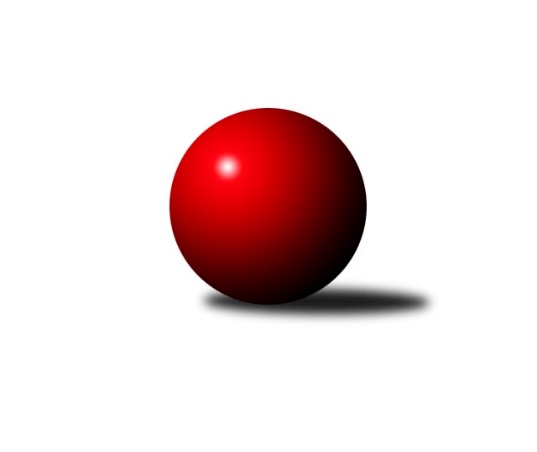 Č.16Ročník 2022/2023	19.5.2024 Jihomoravský KP1 jih 2022/2023Statistika 16. kolaTabulka družstev:		družstvo	záp	výh	rem	proh	skore	sety	průměr	body	plné	dorážka	chyby	1.	SK Podlužan Prušánky B	16	13	1	2	85.5 : 42.5 	(117.0 : 75.0)	2652	27	1838	814	32.6	2.	TJ Sokol Mistřín C	16	11	2	3	81.5 : 46.5 	(107.5 : 84.5)	2631	24	1799	832	37.4	3.	SK Podlužan Prušánky C	16	12	0	4	80.5 : 47.5 	(101.0 : 91.0)	2610	24	1799	812	35	4.	TJ Sokol Vážany	16	9	2	5	75.5 : 52.5 	(110.5 : 81.5)	2610	20	1806	804	40.4	5.	TJ Jiskra Kyjov	16	8	1	7	65.0 : 63.0 	(101.0 : 91.0)	2547	17	1772	775	49.3	6.	KK Jiskra Čejkovice	16	8	0	8	63.0 : 65.0 	(96.0 : 96.0)	2573	16	1782	792	50.3	7.	TJ Sokol Vracov B	16	7	0	9	61.5 : 66.5 	(90.0 : 102.0)	2562	14	1779	783	45.2	8.	TJ Sokol Šanov C	16	7	0	9	56.5 : 71.5 	(89.5 : 102.5)	2525	14	1765	760	45.6	9.	TJ Lokomotiva Valtice B	16	6	1	9	59.0 : 69.0 	(96.5 : 95.5)	2529	13	1769	760	52.5	10.	SKK Dubňany B	16	5	1	10	56.0 : 72.0 	(92.0 : 100.0)	2516	11	1750	766	43.3	11.	KK Sokol Litenčice	16	4	0	12	49.5 : 78.5 	(82.0 : 110.0)	2494	8	1755	739	51.5	12.	KK Vyškov D	16	2	0	14	34.5 : 93.5 	(69.0 : 123.0)	2458	4	1748	710	56.3Tabulka doma:		družstvo	záp	výh	rem	proh	skore	sety	průměr	body	maximum	minimum	1.	SK Podlužan Prušánky B	8	7	0	1	46.5 : 17.5 	(62.0 : 34.0)	2813	14	2884	2750	2.	TJ Sokol Mistřín C	8	6	2	0	44.5 : 19.5 	(54.0 : 42.0)	2681	14	2760	2619	3.	SK Podlužan Prušánky C	8	7	0	1	42.0 : 22.0 	(54.0 : 42.0)	2813	14	2925	2734	4.	TJ Sokol Vážany	8	5	1	2	40.0 : 24.0 	(57.5 : 38.5)	2628	11	2670	2570	5.	TJ Lokomotiva Valtice B	8	5	1	2	38.0 : 26.0 	(56.5 : 39.5)	2508	11	2574	2434	6.	KK Jiskra Čejkovice	8	5	0	3	39.0 : 25.0 	(53.5 : 42.5)	2500	10	2615	2350	7.	TJ Jiskra Kyjov	8	5	0	3	36.0 : 28.0 	(53.5 : 42.5)	2433	10	2535	2334	8.	TJ Sokol Vracov B	8	5	0	3	36.0 : 28.0 	(47.0 : 49.0)	2631	10	2712	2463	9.	TJ Sokol Šanov C	8	4	0	4	34.0 : 30.0 	(48.5 : 47.5)	2632	8	2712	2513	10.	KK Sokol Litenčice	8	3	0	5	30.5 : 33.5 	(48.0 : 48.0)	2447	6	2498	2399	11.	SKK Dubňany B	8	2	0	6	27.5 : 36.5 	(50.0 : 46.0)	2574	4	2672	2495	12.	KK Vyškov D	8	2	0	6	21.5 : 42.5 	(39.0 : 57.0)	2507	4	2651	2439Tabulka venku:		družstvo	záp	výh	rem	proh	skore	sety	průměr	body	maximum	minimum	1.	SK Podlužan Prušánky B	8	6	1	1	39.0 : 25.0 	(55.0 : 41.0)	2630	13	2759	2443	2.	SK Podlužan Prušánky C	8	5	0	3	38.5 : 25.5 	(47.0 : 49.0)	2613	10	2837	2477	3.	TJ Sokol Mistřín C	8	5	0	3	37.0 : 27.0 	(53.5 : 42.5)	2624	10	2822	2563	4.	TJ Sokol Vážany	8	4	1	3	35.5 : 28.5 	(53.0 : 43.0)	2608	9	2797	2441	5.	TJ Jiskra Kyjov	8	3	1	4	29.0 : 35.0 	(47.5 : 48.5)	2564	7	2835	2434	6.	SKK Dubňany B	8	3	1	4	28.5 : 35.5 	(42.0 : 54.0)	2507	7	2698	2359	7.	KK Jiskra Čejkovice	8	3	0	5	24.0 : 40.0 	(42.5 : 53.5)	2584	6	2706	2493	8.	TJ Sokol Šanov C	8	3	0	5	22.5 : 41.5 	(41.0 : 55.0)	2510	6	2810	2348	9.	TJ Sokol Vracov B	8	2	0	6	25.5 : 38.5 	(43.0 : 53.0)	2553	4	2747	2379	10.	TJ Lokomotiva Valtice B	8	1	0	7	21.0 : 43.0 	(40.0 : 56.0)	2532	2	2775	2378	11.	KK Sokol Litenčice	8	1	0	7	19.0 : 45.0 	(34.0 : 62.0)	2501	2	2709	2372	12.	KK Vyškov D	8	0	0	8	13.0 : 51.0 	(30.0 : 66.0)	2455	0	2646	2299Tabulka podzimní části:		družstvo	záp	výh	rem	proh	skore	sety	průměr	body	doma	venku	1.	SK Podlužan Prušánky B	11	9	1	1	58.5 : 29.5 	(79.5 : 52.5)	2642	19 	5 	0 	0 	4 	1 	1	2.	SK Podlužan Prušánky C	11	8	0	3	56.5 : 31.5 	(71.0 : 61.0)	2643	16 	5 	0 	1 	3 	0 	2	3.	TJ Sokol Mistřín C	11	7	1	3	53.5 : 34.5 	(74.5 : 57.5)	2625	15 	4 	1 	0 	3 	0 	3	4.	TJ Sokol Vážany	11	7	0	4	54.5 : 33.5 	(75.0 : 57.0)	2604	14 	3 	0 	2 	4 	0 	2	5.	TJ Sokol Vracov B	11	6	0	5	47.5 : 40.5 	(65.5 : 66.5)	2558	12 	4 	0 	2 	2 	0 	3	6.	KK Jiskra Čejkovice	11	6	0	5	46.0 : 42.0 	(68.0 : 64.0)	2584	12 	4 	0 	2 	2 	0 	3	7.	TJ Jiskra Kyjov	11	6	0	5	45.0 : 43.0 	(70.5 : 61.5)	2562	12 	4 	0 	2 	2 	0 	3	8.	TJ Lokomotiva Valtice B	11	4	1	6	42.0 : 46.0 	(68.5 : 63.5)	2539	9 	3 	1 	1 	1 	0 	5	9.	SKK Dubňany B	11	4	1	6	41.0 : 47.0 	(60.0 : 72.0)	2530	9 	1 	0 	4 	3 	1 	2	10.	TJ Sokol Šanov C	11	4	0	7	33.5 : 54.5 	(56.0 : 76.0)	2561	8 	2 	0 	3 	2 	0 	4	11.	KK Sokol Litenčice	11	2	0	9	30.5 : 57.5 	(57.0 : 75.0)	2490	4 	1 	0 	5 	1 	0 	4	12.	KK Vyškov D	11	1	0	10	19.5 : 68.5 	(46.5 : 85.5)	2452	2 	1 	0 	5 	0 	0 	5Tabulka jarní části:		družstvo	záp	výh	rem	proh	skore	sety	průměr	body	doma	venku	1.	TJ Sokol Mistřín C	5	4	1	0	28.0 : 12.0 	(33.0 : 27.0)	2718	9 	2 	1 	0 	2 	0 	0 	2.	SK Podlužan Prušánky B	5	4	0	1	27.0 : 13.0 	(37.5 : 22.5)	2725	8 	2 	0 	1 	2 	0 	0 	3.	SK Podlužan Prušánky C	5	4	0	1	24.0 : 16.0 	(30.0 : 30.0)	2609	8 	2 	0 	0 	2 	0 	1 	4.	TJ Sokol Šanov C	5	3	0	2	23.0 : 17.0 	(33.5 : 26.5)	2494	6 	2 	0 	1 	1 	0 	1 	5.	TJ Sokol Vážany	5	2	2	1	21.0 : 19.0 	(35.5 : 24.5)	2667	6 	2 	1 	0 	0 	1 	1 	6.	TJ Jiskra Kyjov	5	2	1	2	20.0 : 20.0 	(30.5 : 29.5)	2491	5 	1 	0 	1 	1 	1 	1 	7.	KK Sokol Litenčice	5	2	0	3	19.0 : 21.0 	(25.0 : 35.0)	2523	4 	2 	0 	0 	0 	0 	3 	8.	KK Jiskra Čejkovice	5	2	0	3	17.0 : 23.0 	(28.0 : 32.0)	2549	4 	1 	0 	1 	1 	0 	2 	9.	TJ Lokomotiva Valtice B	5	2	0	3	17.0 : 23.0 	(28.0 : 32.0)	2500	4 	2 	0 	1 	0 	0 	2 	10.	SKK Dubňany B	5	1	0	4	15.0 : 25.0 	(32.0 : 28.0)	2507	2 	1 	0 	2 	0 	0 	2 	11.	KK Vyškov D	5	1	0	4	15.0 : 25.0 	(22.5 : 37.5)	2486	2 	1 	0 	1 	0 	0 	3 	12.	TJ Sokol Vracov B	5	1	0	4	14.0 : 26.0 	(24.5 : 35.5)	2587	2 	1 	0 	1 	0 	0 	3 Zisk bodů pro družstvo:		jméno hráče	družstvo	body	zápasy	v %	dílčí body	sety	v %	1.	Sára Zálešáková 	SK Podlužan Prušánky B 	14	/	16	(88%)	28	/	32	(88%)	2.	Ludvík Vaněk 	KK Jiskra Čejkovice 	13	/	15	(87%)	24	/	30	(80%)	3.	Josef Kamenišťák 	TJ Sokol Vážany 	13	/	16	(81%)	23	/	32	(72%)	4.	Radim Holešinský 	TJ Sokol Mistřín C 	12	/	14	(86%)	22	/	28	(79%)	5.	Vladislav Kozák 	TJ Sokol Mistřín C 	12	/	15	(80%)	23	/	30	(77%)	6.	Václav Luža 	TJ Sokol Mistřín C 	12	/	15	(80%)	19	/	30	(63%)	7.	Zdeněk Škrobák 	KK Jiskra Čejkovice 	12	/	16	(75%)	21	/	32	(66%)	8.	Kristýna Blechová 	TJ Sokol Šanov C 	11	/	14	(79%)	22	/	28	(79%)	9.	Roman Krůza 	TJ Lokomotiva Valtice B 	11	/	15	(73%)	22	/	30	(73%)	10.	Antonín Svozil ml.	TJ Jiskra Kyjov 	11	/	16	(69%)	22	/	32	(69%)	11.	Michal Šmýd 	TJ Sokol Vracov B 	10.5	/	16	(66%)	22	/	32	(69%)	12.	Ladislav Teplík 	SKK Dubňany B 	10.5	/	16	(66%)	19	/	32	(59%)	13.	Petr Malý 	TJ Sokol Vážany 	10	/	12	(83%)	18	/	24	(75%)	14.	Roman Mlynarik 	TJ Lokomotiva Valtice B 	10	/	13	(77%)	19	/	26	(73%)	15.	Stanislav Kočí 	TJ Sokol Vracov B 	10	/	13	(77%)	17	/	26	(65%)	16.	Milan Kochaníček 	KK Sokol Litenčice 	10	/	13	(77%)	15.5	/	26	(60%)	17.	Jiří Formánek 	KK Vyškov D 	10	/	15	(67%)	18.5	/	30	(62%)	18.	Zdeněk Kratochvíla 	SKK Dubňany B 	9.5	/	15	(63%)	17	/	30	(57%)	19.	Štěpánka Vytisková 	SK Podlužan Prušánky B 	9	/	10	(90%)	17	/	20	(85%)	20.	Radim Kroupa 	TJ Sokol Vážany 	9	/	12	(75%)	14	/	24	(58%)	21.	Václav Kratochvíla 	SKK Dubňany B 	9	/	13	(69%)	16.5	/	26	(63%)	22.	Martin Šubrt 	TJ Jiskra Kyjov 	9	/	14	(64%)	17	/	28	(61%)	23.	Jozef Kamenišťák 	TJ Sokol Vážany 	9	/	15	(60%)	20	/	30	(67%)	24.	Aleš Zálešák 	SK Podlužan Prušánky B 	9	/	15	(60%)	16.5	/	30	(55%)	25.	Michal Pálka 	SK Podlužan Prušánky C 	9	/	15	(60%)	16	/	30	(53%)	26.	Stanislav Zálešák 	SK Podlužan Prušánky C 	8	/	13	(62%)	14	/	26	(54%)	27.	Pavel Flamík 	SK Podlužan Prušánky C 	8	/	13	(62%)	12	/	26	(46%)	28.	Antonín Svozil st.	TJ Jiskra Kyjov 	8	/	14	(57%)	17	/	28	(61%)	29.	Jiří Novotný 	SK Podlužan Prušánky C 	8	/	14	(57%)	12	/	28	(43%)	30.	Martin Bílek 	TJ Sokol Vracov B 	8	/	15	(53%)	14	/	30	(47%)	31.	Eduard Jung 	TJ Lokomotiva Valtice B 	8	/	16	(50%)	16	/	32	(50%)	32.	Josef Toman 	SK Podlužan Prušánky B 	7.5	/	13	(58%)	15	/	26	(58%)	33.	Luděk Svozil 	TJ Sokol Mistřín C 	7.5	/	14	(54%)	14	/	28	(50%)	34.	Petr Sedláček 	TJ Sokol Vážany 	7.5	/	15	(50%)	18	/	30	(60%)	35.	Jiří Špaček 	TJ Jiskra Kyjov 	7.5	/	16	(47%)	16	/	32	(50%)	36.	Jitka Šimková 	SK Podlužan Prušánky C 	7	/	9	(78%)	12	/	18	(67%)	37.	Zbyněk Škoda 	TJ Lokomotiva Valtice B 	7	/	11	(64%)	16	/	22	(73%)	38.	Michal Hlinecký 	KK Jiskra Čejkovice 	7	/	12	(58%)	12.5	/	24	(52%)	39.	Martin Komosný 	KK Jiskra Čejkovice 	7	/	13	(54%)	15	/	26	(58%)	40.	Ivana Blechová 	TJ Sokol Šanov C 	7	/	14	(50%)	15.5	/	28	(55%)	41.	Michal Tušl 	SK Podlužan Prušánky B 	6.5	/	10	(65%)	13	/	20	(65%)	42.	Michal Šimek 	SK Podlužan Prušánky C 	6.5	/	13	(50%)	13	/	26	(50%)	43.	Petr Khol 	TJ Sokol Mistřín C 	6	/	9	(67%)	9	/	18	(50%)	44.	Roman Blažek 	KK Sokol Litenčice 	6	/	10	(60%)	12	/	20	(60%)	45.	Alena Kristová 	SK Podlužan Prušánky C 	6	/	11	(55%)	12	/	22	(55%)	46.	Martin Mačák 	SKK Dubňany B 	6	/	13	(46%)	12	/	26	(46%)	47.	Kryštof Pevný 	KK Vyškov D 	6	/	14	(43%)	12.5	/	28	(45%)	48.	Radek Jurčík 	TJ Jiskra Kyjov 	6	/	14	(43%)	11	/	28	(39%)	49.	Josef Michálek 	KK Vyškov D 	6	/	16	(38%)	14	/	32	(44%)	50.	Petr Bakaj ml.	TJ Sokol Šanov C 	5	/	9	(56%)	11	/	18	(61%)	51.	Adam Pavel Špaček 	TJ Sokol Mistřín C 	5	/	10	(50%)	9	/	20	(45%)	52.	Lenka Štěrbová 	KK Sokol Litenčice 	5	/	11	(45%)	9	/	22	(41%)	53.	Miroslav Bahula 	TJ Sokol Vracov B 	5	/	12	(42%)	11.5	/	24	(48%)	54.	David Vávra 	KK Sokol Litenčice 	5	/	12	(42%)	10	/	24	(42%)	55.	Vladimír Čech 	TJ Lokomotiva Valtice B 	5	/	12	(42%)	10	/	24	(42%)	56.	Miroslava Štěrbová 	KK Sokol Litenčice 	5	/	13	(38%)	11	/	26	(42%)	57.	Marian Bureš 	TJ Sokol Šanov C 	4.5	/	11	(41%)	12.5	/	22	(57%)	58.	Michal Teraz 	SK Podlužan Prušánky B 	4.5	/	13	(35%)	10.5	/	26	(40%)	59.	Martin Pechal 	TJ Sokol Vracov B 	4	/	8	(50%)	7	/	16	(44%)	60.	Tomáš Mrkávek 	KK Jiskra Čejkovice 	4	/	9	(44%)	7	/	18	(39%)	61.	Martina Pechalová 	TJ Sokol Vracov B 	4	/	11	(36%)	6	/	22	(27%)	62.	Jaroslav Konečný 	TJ Sokol Vracov B 	4	/	13	(31%)	8.5	/	26	(33%)	63.	Radek Loubal 	TJ Sokol Vážany 	4	/	15	(27%)	9.5	/	30	(32%)	64.	Jan Donneberger 	KK Vyškov D 	4	/	15	(27%)	9	/	30	(30%)	65.	Robert Gecs 	TJ Lokomotiva Valtice B 	4	/	16	(25%)	8	/	32	(25%)	66.	Monika Smažinková 	KK Sokol Litenčice 	3	/	3	(100%)	5	/	6	(83%)	67.	Tomáš Slížek 	SK Podlužan Prušánky B 	3	/	3	(100%)	4.5	/	6	(75%)	68.	Václav Valenta 	TJ Jiskra Kyjov 	3	/	5	(60%)	5.5	/	10	(55%)	69.	Dušan Zahradník 	TJ Sokol Vážany 	3	/	7	(43%)	6.5	/	14	(46%)	70.	Petr Blecha 	TJ Sokol Šanov C 	3	/	7	(43%)	5	/	14	(36%)	71.	Rostislav Rybárský 	SKK Dubňany B 	3	/	8	(38%)	7	/	16	(44%)	72.	Jaroslav Šindelář 	TJ Sokol Šanov C 	3	/	9	(33%)	7.5	/	18	(42%)	73.	Pavel Antoš 	SKK Dubňany B 	3	/	10	(30%)	7.5	/	20	(38%)	74.	Pavel Dolinajec 	KK Jiskra Čejkovice 	3	/	10	(30%)	7	/	20	(35%)	75.	Josef Smažinka 	KK Sokol Litenčice 	3	/	11	(27%)	6.5	/	22	(30%)	76.	Jakub Toman 	SK Podlužan Prušánky B 	3	/	12	(25%)	10.5	/	24	(44%)	77.	Radek Vrška 	TJ Sokol Šanov C 	3	/	13	(23%)	9	/	26	(35%)	78.	Zuzana Štěrbová 	KK Sokol Litenčice 	2	/	2	(100%)	3	/	4	(75%)	79.	Tomáš Goldschmied 	SKK Dubňany B 	2	/	2	(100%)	3	/	4	(75%)	80.	Filip Benada 	SK Podlužan Prušánky C 	2	/	3	(67%)	5	/	6	(83%)	81.	Petr Snídal 	KK Vyškov D 	2	/	4	(50%)	3	/	8	(38%)	82.	Ludvík Kuhn 	TJ Jiskra Kyjov 	2	/	8	(25%)	5.5	/	16	(34%)	83.	Luděk Zapletal 	KK Sokol Litenčice 	2	/	8	(25%)	5	/	16	(31%)	84.	Jiří Fojtík 	KK Jiskra Čejkovice 	2	/	9	(22%)	4.5	/	18	(25%)	85.	Aleš Jurkovič 	SKK Dubňany B 	2	/	10	(20%)	6	/	20	(30%)	86.	Ivan Torony 	TJ Sokol Šanov C 	2	/	10	(20%)	5	/	20	(25%)	87.	Pavel Měsíček 	TJ Sokol Mistřín C 	2	/	14	(14%)	7	/	28	(25%)	88.	Jindřich Burďák 	TJ Jiskra Kyjov 	1.5	/	3	(50%)	2	/	6	(33%)	89.	Martina Nejedlíková 	TJ Sokol Vracov B 	1	/	1	(100%)	2	/	2	(100%)	90.	Daniel Ilčík 	TJ Sokol Mistřín C 	1	/	1	(100%)	2	/	2	(100%)	91.	Zdeněk Klečka 	SK Podlužan Prušánky C 	1	/	1	(100%)	2	/	2	(100%)	92.	Antonín Pihar 	SK Podlužan Prušánky B 	1	/	1	(100%)	2	/	2	(100%)	93.	Vladimír Stávek 	KK Jiskra Čejkovice 	1	/	1	(100%)	1	/	2	(50%)	94.	Marta Volfová 	TJ Sokol Šanov C 	1	/	2	(50%)	1	/	4	(25%)	95.	František Fialka 	SKK Dubňany B 	1	/	2	(50%)	1	/	4	(25%)	96.	Jaroslav Hanuš 	TJ Sokol Vracov B 	1	/	3	(33%)	1	/	6	(17%)	97.	Jakub Vančík 	TJ Jiskra Kyjov 	1	/	6	(17%)	5	/	12	(42%)	98.	Marek Zaoral 	KK Vyškov D 	1	/	9	(11%)	4	/	18	(22%)	99.	Miroslav Poledník 	KK Vyškov D 	1	/	12	(8%)	5	/	24	(21%)	100.	Milana Alánová 	KK Vyškov D 	0.5	/	1	(50%)	1	/	2	(50%)	101.	Josef Smažinka 	KK Sokol Litenčice 	0.5	/	2	(25%)	2	/	4	(50%)	102.	Božena Vajdová 	TJ Lokomotiva Valtice B 	0	/	1	(0%)	1	/	2	(50%)	103.	Patrik Jurásek 	SKK Dubňany B 	0	/	1	(0%)	1	/	2	(50%)	104.	Kateřina Bařinová 	TJ Sokol Mistřín C 	0	/	1	(0%)	1	/	2	(50%)	105.	Aneta Vidlářová 	KK Vyškov D 	0	/	1	(0%)	1	/	2	(50%)	106.	Dušan Urubek 	TJ Sokol Mistřín C 	0	/	1	(0%)	0	/	2	(0%)	107.	Nikola Plášková 	TJ Sokol Vracov B 	0	/	1	(0%)	0	/	2	(0%)	108.	Martina Kapustová 	TJ Lokomotiva Valtice B 	0	/	1	(0%)	0	/	2	(0%)	109.	Milan Ryšánek 	KK Vyškov D 	0	/	1	(0%)	0	/	2	(0%)	110.	Libor Kuja 	SK Podlužan Prušánky B 	0	/	1	(0%)	0	/	2	(0%)	111.	Veronika Presová 	TJ Sokol Vracov B 	0	/	1	(0%)	0	/	2	(0%)	112.	Kateřina Kravicová 	KK Sokol Litenčice 	0	/	1	(0%)	0	/	2	(0%)	113.	Pavel Pěček 	TJ Sokol Mistřín C 	0	/	2	(0%)	1.5	/	4	(38%)	114.	Zbyněk Škoda 	TJ Lokomotiva Valtice B 	0	/	2	(0%)	1	/	4	(25%)	115.	František Svoboda 	TJ Sokol Vracov B 	0	/	2	(0%)	1	/	4	(25%)	116.	Zdeněk Hosaja 	SK Podlužan Prušánky C 	0	/	2	(0%)	0	/	4	(0%)	117.	Milan Štěrba 	KK Sokol Litenčice 	0	/	3	(0%)	2	/	6	(33%)	118.	Hana Majzlíková 	KK Jiskra Čejkovice 	0	/	3	(0%)	1	/	6	(17%)	119.	Dominik Valent 	KK Vyškov D 	0	/	3	(0%)	0	/	6	(0%)	120.	Jan Kovář 	TJ Sokol Vážany 	0	/	4	(0%)	1.5	/	8	(19%)	121.	Jan Vejmola 	KK Vyškov D 	0	/	4	(0%)	1	/	8	(13%)	122.	Monika Sladká 	TJ Sokol Šanov C 	0	/	4	(0%)	0	/	8	(0%)	123.	Jan Žurman 	KK Sokol Litenčice 	0	/	5	(0%)	1	/	10	(10%)	124.	Radoslav Holomáč 	KK Jiskra Čejkovice 	0	/	6	(0%)	3	/	12	(25%)	125.	Jan Beneš 	TJ Lokomotiva Valtice B 	0	/	6	(0%)	2	/	12	(17%)Průměry na kuželnách:		kuželna	průměr	plné	dorážka	chyby	výkon na hráče	1.	Prušánky, 1-4	2766	1899	866	37.7	(461.1)	2.	TJ Sokol Mistřín, 1-4	2649	1824	825	39.6	(441.6)	3.	Šanov, 1-4	2620	1814	805	44.4	(436.8)	4.	TJ Sokol Vracov, 1-6	2619	1809	810	40.6	(436.6)	5.	Dubňany, 1-4	2571	1777	794	43.4	(428.6)	6.	KK Vyškov, 1-4	2570	1792	777	46.7	(428.4)	7.	TJ Lokomotiva Valtice, 1-4	2488	1741	746	52.0	(414.7)	8.	KK Jiskra Čejkovice, 1-2	2482	1738	743	56.0	(413.8)	9.	Litenčice, 1-2	2450	1715	735	45.8	(408.5)	10.	Kyjov, 1-2	2424	1702	722	48.8	(404.1)Nejlepší výkony na kuželnách:Prušánky, 1-4SK Podlužan Prušánky C	2925	8. kolo	Stanislav Zálešák 	SK Podlužan Prušánky C	532	8. koloSK Podlužan Prušánky B	2884	9. kolo	Pavel Flamík 	SK Podlužan Prušánky C	527	4. koloSK Podlužan Prušánky B	2884	7. kolo	Jitka Šimková 	SK Podlužan Prušánky C	524	11. koloSK Podlužan Prušánky B	2870	15. kolo	Roman Mlynarik 	TJ Lokomotiva Valtice B	520	11. koloSK Podlužan Prušánky C	2854	16. kolo	Jitka Šimková 	SK Podlužan Prušánky C	518	1. koloSK Podlužan Prušánky C	2845	4. kolo	Alena Kristová 	SK Podlužan Prušánky C	517	16. koloSK Podlužan Prušánky C	2838	11. kolo	Štěpánka Vytisková 	SK Podlužan Prušánky B	515	5. koloSK Podlužan Prušánky C	2837	9. kolo	Radim Kroupa 	TJ Sokol Vážany	514	15. koloTJ Jiskra Kyjov	2835	1. kolo	Štěpánka Vytisková 	SK Podlužan Prušánky B	510	14. koloTJ Sokol Mistřín C	2822	14. kolo	Alena Kristová 	SK Podlužan Prušánky C	509	4. koloTJ Sokol Mistřín, 1-4TJ Sokol Mistřín C	2760	5. kolo	Radim Holešinský 	TJ Sokol Mistřín C	525	13. koloTJ Sokol Mistřín C	2739	15. kolo	Martin Šubrt 	TJ Jiskra Kyjov	503	9. koloTJ Sokol Mistřín C	2696	7. kolo	Václav Luža 	TJ Sokol Mistřín C	496	15. koloTJ Sokol Mistřín C	2695	13. kolo	Martin Bílek 	TJ Sokol Vracov B	494	12. koloSKK Dubňany B	2667	5. kolo	Vladislav Kozák 	TJ Sokol Mistřín C	493	5. koloSK Podlužan Prušánky B	2667	2. kolo	Daniel Ilčík 	TJ Sokol Mistřín C	492	2. koloTJ Sokol Mistřín C	2653	12. kolo	Rostislav Rybárský 	SKK Dubňany B	491	5. koloTJ Sokol Mistřín C	2651	9. kolo	Antonín Svozil ml.	TJ Jiskra Kyjov	490	9. koloTJ Jiskra Kyjov	2645	9. kolo	Pavel Měsíček 	TJ Sokol Mistřín C	486	7. koloTJ Sokol Vracov B	2640	12. kolo	Václav Luža 	TJ Sokol Mistřín C	482	10. koloŠanov, 1-4TJ Sokol Šanov C	2712	1. kolo	Ivana Blechová 	TJ Sokol Šanov C	521	1. koloTJ Sokol Šanov C	2700	14. kolo	Ivana Blechová 	TJ Sokol Šanov C	510	16. koloTJ Lokomotiva Valtice B	2692	8. kolo	Ludvík Vaněk 	KK Jiskra Čejkovice	496	1. koloTJ Sokol Šanov C	2686	10. kolo	Roman Krůza 	TJ Lokomotiva Valtice B	490	8. koloKK Jiskra Čejkovice	2681	1. kolo	Radek Vrška 	TJ Sokol Šanov C	484	10. koloTJ Sokol Šanov C	2675	16. kolo	Radek Vrška 	TJ Sokol Šanov C	483	12. koloTJ Sokol Vracov B	2645	16. kolo	Stanislav Zálešák 	SK Podlužan Prušánky C	479	12. koloTJ Sokol Šanov C	2625	6. kolo	Petr Bakaj ml.	TJ Sokol Šanov C	479	6. koloSK Podlužan Prušánky C	2619	12. kolo	Jaroslav Šindelář 	TJ Sokol Šanov C	476	1. koloTJ Sokol Šanov C	2615	12. kolo	Miroslav Bahula 	TJ Sokol Vracov B	475	16. koloTJ Sokol Vracov, 1-6SK Podlužan Prušánky B	2759	13. kolo	Josef Kamenišťák 	TJ Sokol Vážany	502	10. koloTJ Sokol Vážany	2745	10. kolo	Martin Bílek 	TJ Sokol Vracov B	498	10. koloTJ Sokol Vracov B	2712	9. kolo	Roman Blažek 	KK Sokol Litenčice	494	9. koloTJ Sokol Vracov B	2676	2. kolo	Martin Bílek 	TJ Sokol Vracov B	485	9. koloKK Sokol Litenčice	2667	9. kolo	Petr Sedláček 	TJ Sokol Vážany	485	10. koloTJ Sokol Vracov B	2662	15. kolo	Michal Tušl 	SK Podlužan Prušánky B	483	13. koloTJ Sokol Vracov B	2647	7. kolo	Michal Šmýd 	TJ Sokol Vracov B	479	5. koloTJ Sokol Vracov B	2635	5. kolo	Michal Šmýd 	TJ Sokol Vracov B	474	7. koloTJ Sokol Vracov B	2630	13. kolo	Martin Bílek 	TJ Sokol Vracov B	473	7. koloTJ Sokol Vracov B	2625	10. kolo	Martina Pechalová 	TJ Sokol Vracov B	472	9. koloDubňany, 1-4SK Podlužan Prušánky B	2690	6. kolo	Václav Kratochvíla 	SKK Dubňany B	502	12. koloSKK Dubňany B	2672	6. kolo	Sára Zálešáková 	SK Podlužan Prušánky B	495	6. koloKK Jiskra Čejkovice	2646	14. kolo	Ladislav Teplík 	SKK Dubňany B	486	6. koloTJ Sokol Mistřín C	2635	16. kolo	Martin Bílek 	TJ Sokol Vracov B	483	1. koloSK Podlužan Prušánky C	2629	10. kolo	Martin Mačák 	SKK Dubňany B	478	14. koloSKK Dubňany B	2626	14. kolo	Zdeněk Škrobák 	KK Jiskra Čejkovice	476	14. koloTJ Sokol Vracov B	2611	1. kolo	Zdeněk Klečka 	SK Podlužan Prušánky C	475	10. koloSKK Dubňany B	2608	9. kolo	Antonín Svozil ml.	TJ Jiskra Kyjov	472	12. koloSKK Dubňany B	2559	12. kolo	Michal Pálka 	SK Podlužan Prušánky C	471	10. koloSKK Dubňany B	2558	10. kolo	Aleš Zálešák 	SK Podlužan Prušánky B	470	6. koloKK Vyškov, 1-4SKK Dubňany B	2698	11. kolo	Petr Malý 	TJ Sokol Vážany	490	8. koloTJ Sokol Šanov C	2694	11. kolo	Petr Snídal 	KK Vyškov D	485	11. koloSK Podlužan Prušánky B	2680	1. kolo	Josef Kamenišťák 	TJ Sokol Vážany	484	4. koloTJ Sokol Vážany	2670	11. kolo	Zdeněk Kratochvíla 	SKK Dubňany B	482	11. koloTJ Sokol Vážany	2664	3. kolo	Sára Zálešáková 	SK Podlužan Prušánky B	478	1. koloKK Vyškov D	2651	11. kolo	Michal Pálka 	SK Podlužan Prušánky C	478	3. koloTJ Sokol Vážany	2645	8. kolo	Petr Malý 	TJ Sokol Vážany	476	3. koloTJ Sokol Vážany	2633	14. kolo	Martin Mačák 	SKK Dubňany B	476	11. koloTJ Sokol Vážany	2631	6. kolo	Antonín Svozil st.	TJ Jiskra Kyjov	476	14. koloTJ Sokol Vážany	2630	1. kolo	Jitka Šimková 	SK Podlužan Prušánky C	475	3. koloTJ Lokomotiva Valtice, 1-4SK Podlužan Prušánky B	2613	16. kolo	Roman Mlynarik 	TJ Lokomotiva Valtice B	488	9. koloTJ Sokol Mistřín C	2604	1. kolo	Roman Mlynarik 	TJ Lokomotiva Valtice B	479	10. koloTJ Lokomotiva Valtice B	2574	3. kolo	Vladimír Čech 	TJ Lokomotiva Valtice B	460	16. koloTJ Lokomotiva Valtice B	2551	10. kolo	Roman Krůza 	TJ Lokomotiva Valtice B	460	14. koloTJ Lokomotiva Valtice B	2512	14. kolo	Roman Mlynarik 	TJ Lokomotiva Valtice B	455	16. koloKK Jiskra Čejkovice	2512	3. kolo	Ludvík Vaněk 	KK Jiskra Čejkovice	453	3. koloTJ Lokomotiva Valtice B	2505	1. kolo	Antonín Svozil ml.	TJ Jiskra Kyjov	452	10. koloTJ Lokomotiva Valtice B	2502	16. kolo	Zbyněk Škoda 	TJ Lokomotiva Valtice B	452	14. koloTJ Lokomotiva Valtice B	2500	9. kolo	Jakub Toman 	SK Podlužan Prušánky B	451	16. koloTJ Lokomotiva Valtice B	2485	12. kolo	Roman Krůza 	TJ Lokomotiva Valtice B	450	3. koloKK Jiskra Čejkovice, 1-2KK Jiskra Čejkovice	2615	9. kolo	Ludvík Vaněk 	KK Jiskra Čejkovice	483	11. koloSK Podlužan Prušánky B	2601	4. kolo	Martin Komosný 	KK Jiskra Čejkovice	479	11. koloTJ Sokol Vážany	2561	9. kolo	Ludvík Vaněk 	KK Jiskra Čejkovice	475	4. koloKK Jiskra Čejkovice	2548	11. kolo	Petr Sedláček 	TJ Sokol Vážany	473	9. koloKK Jiskra Čejkovice	2542	7. kolo	Zdeněk Škrobák 	KK Jiskra Čejkovice	469	2. koloKK Jiskra Čejkovice	2526	4. kolo	Michal Hlinecký 	KK Jiskra Čejkovice	468	7. koloKK Jiskra Čejkovice	2495	5. kolo	Sára Zálešáková 	SK Podlužan Prušánky B	463	4. koloKK Jiskra Čejkovice	2493	13. kolo	Štěpánka Vytisková 	SK Podlužan Prušánky B	463	4. koloTJ Jiskra Kyjov	2484	7. kolo	Zdeněk Škrobák 	KK Jiskra Čejkovice	462	9. koloTJ Sokol Šanov C	2470	15. kolo	Ludvík Vaněk 	KK Jiskra Čejkovice	461	9. koloLitenčice, 1-2TJ Sokol Mistřín C	2563	11. kolo	Luděk Svozil 	TJ Sokol Mistřín C	475	11. koloSK Podlužan Prušánky C	2556	5. kolo	Milan Kochaníček 	KK Sokol Litenčice	451	7. koloTJ Sokol Vážany	2541	7. kolo	Radim Kroupa 	TJ Sokol Vážany	449	7. koloKK Sokol Litenčice	2498	7. kolo	Zuzana Štěrbová 	KK Sokol Litenčice	448	15. koloKK Jiskra Čejkovice	2493	8. kolo	Michal Pálka 	SK Podlužan Prušánky C	448	5. koloKK Sokol Litenčice	2492	15. kolo	Kristýna Blechová 	TJ Sokol Šanov C	447	2. koloKK Sokol Litenčice	2481	13. kolo	Josef Smažinka 	KK Sokol Litenčice	445	13. koloKK Sokol Litenčice	2474	5. kolo	Roman Blažek 	KK Sokol Litenčice	443	15. koloTJ Sokol Šanov C	2452	2. kolo	Radim Holešinský 	TJ Sokol Mistřín C	441	11. koloKK Sokol Litenčice	2416	4. kolo	Jiří Novotný 	SK Podlužan Prušánky C	440	5. koloKyjov, 1-2TJ Jiskra Kyjov	2535	13. kolo	Stanislav Zálešák 	SK Podlužan Prušánky C	483	15. koloSKK Dubňany B	2498	4. kolo	Antonín Svozil ml.	TJ Jiskra Kyjov	462	11. koloSK Podlužan Prušánky C	2477	15. kolo	Ludvík Kuhn 	TJ Jiskra Kyjov	451	8. koloTJ Jiskra Kyjov	2448	11. kolo	Petr Malý 	TJ Sokol Vážany	450	5. koloTJ Jiskra Kyjov	2447	8. kolo	Sára Zálešáková 	SK Podlužan Prušánky B	446	11. koloTJ Jiskra Kyjov	2444	6. kolo	Antonín Svozil ml.	TJ Jiskra Kyjov	445	13. koloSK Podlužan Prušánky B	2443	11. kolo	Antonín Svozil st.	TJ Jiskra Kyjov	442	15. koloTJ Sokol Vážany	2441	5. kolo	Martin Šubrt 	TJ Jiskra Kyjov	442	11. koloTJ Jiskra Kyjov	2440	15. kolo	Jiří Špaček 	TJ Jiskra Kyjov	439	15. koloTJ Jiskra Kyjov	2435	2. kolo	Martin Šubrt 	TJ Jiskra Kyjov	436	13. koloČetnost výsledků:	8.0 : 0.0	2x	7.0 : 1.0	13x	6.5 : 1.5	1x	6.0 : 2.0	29x	5.5 : 2.5	2x	5.0 : 3.0	9x	4.0 : 4.0	4x	3.5 : 4.5	2x	3.0 : 5.0	13x	2.0 : 6.0	10x	1.5 : 6.5	2x	1.0 : 7.0	7x	0.0 : 8.0	2x